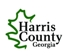 Harris County Recreation BoardMeeting MinutesApril 28, 20217:00pm – Harris County Community Center(Agenda carried over from 2/24/21 & 3/31 meetings – no meetings held due to lack of quorum)Call to order/Roll CallStart time  – 7:02pmAttendees - Thomas Vowell, Wade Pirkle, Mike Fuson, Lee Starling, Steve Felt, Brad Johnson, Garnett Ray, Rob Grant, Sondra Moss, Steve Waskey, Ashley MarstonApproval of minutes September 30, 2020 Meeting MinutestabledJanuary 27, 2021 Meeting MinutesMotion to approve by Steve Felt2nd by Wade PirkleAll ApprovedChairperson’s ReportApplication for Magazu’s scholarship (moved to new news)Treasurer’s Report – Soccer United Teams – Entry Fees to tournament? See invoice submitted from Dawn Carlisle$11,726.76Steve Felt made motion to approve soccer entry fee ($250); 2nd by Thomas Vowell; all approvedSteve Felt made motion to approve Track & Field State fee ($250); 2nd by Lee Starling; all approvedSondra Moss made motion to approve treasurer’s report; 2nd by Steve Felt; all approvedRecreation Director’s ReportLittle LeagueAbout 550 kids enrolledFew coaches’ suspensionsUmpires had issues with association, but HCLL has taken it overSoccerAbout 250 enrolledFew rainy Saturdays FootballHoping for Summer Flag SeasonGearing up for fall tackleTrack and Field hosted the GRPA District Meet at HCHSSwim Team is hosting in JuneMan O’ War TrailPhase 4 progressingShould start during summer to go beyond country storeNo grantEllerslie ParkAlexander Paving moved back to fix the internal road and turn laneCounty road crews setting burn breaks for burningNo grantSummer CampsDay camps with the YMCADance camps and cheerleading campsSports camps-basketball, football, soccer, volleyballSwim Lessons will be offered in May. June, and JulyKids Bike Ride on May 22nd. 1st 100 kids will get free helmetLooking to start volleyball and cross-country programs this summerAdult Softball Summer League at Pate Park (Coed and Men’s)New BusinessNo new newsOld BusinessDiscussion - Recreation Department – Running Basketball program – survey to parents Still working on itBasketball board has not met yetNo survey has been done yetNo summer league yetRequesting Basketball Board meeting to come to next board meetingAsk Coach Fox about Pine Mountain RepresentativeJohn Magazu Scholarship – Continued Discussion on Application and Process4 girls, 3 girls appliedEach board member read each scholarship and voted on the one they preferred (1 girl; 1 boy)Allison Archilla  and Vernon Smith, Jr are the winners of the scholarshipOther?Meeting adjourn1st – Thomas Vowell2nd – Brad JohnsonAll approved8:28pmNEXT MEETING – May 26, 2021**2021 MEETING DATES**January 27thFebruary 24thMarch 31thApril 28thMay 26thJune 30thJuly 28thAugust 25thSeptember 29thOctober 27th